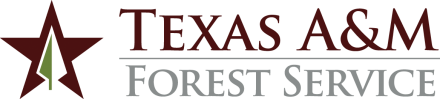 AUTHORIZATION FOR TESTING LABORATORY TORELEASE RESULTS TO TEXAS A&M FOREST SERVICEI, ___________________________________, hereby authorize ____________________Laboratory to release to Texas A&M Forest Service (TFS) and its designated agents, the results of the laboratory test to which I have consented for the purpose of determining the presence of controlled substances or alcohol in my body.I expressly understand and agree that TFS will review the results of these tests in connection with making a decision concerning my application for employment and or a decision concerning my continuing employment at TFS. Other than for the purpose of making a determination concerning my application for employment and a decision concerning my compliance with U. S. Department of Transportation (DOT) regulations and continued employment at TFS, I understand TFS will not use or further disclose the medical information released pursuant to this authorization unless further expressly authorized by me or unless disclosure is required by law.I understand I have the right to receive a copy of this authorization upon request. _______________________________		______________________________DATE							SIGNATURE							______________________________							PRINTED NAME_____________________________			______________________________DATE							WITNESS SIGNATURE							______________________________							PRINTED NAME